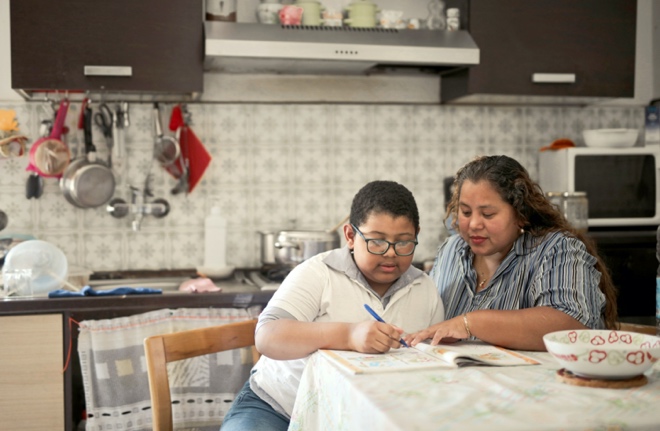 Texas တြင္ေက်ာင္းပံုမွန္တက္ေရးအတြက္ မိသားစု လမ္းၫႊန္ေက်ာင္းပံုမွန္တက္ေရာက္ေရးတိုးတက္ေစရန္ ကၽြႏ္ုပ္တို႔အတူလုပ္ေဆာင္သည့္အခါ မိသားစုမ်ားႏွင့္ ေက်ာင္းမ်ားသည္ ေကာင္းမြန္ေသာ မိတ္ဖက္မ်ားဖြဲ႕ၾကသည္။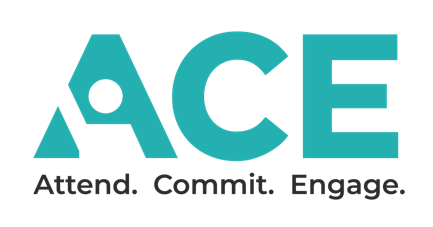 ကၽြႏ္ုပ္တို႔က သင့္ကေလးကို ကူညီလိုပါသည္-
တက္ေရာက္ပါ – ေဘးကင္းလံုၿခံဳမွဳရွိၿပီး က်န္းမာေပ်ာ္ရႊင္ေသာ ခံစားခ်က္ျဖင့္ အေဝးမွ သို႔မဟုတ္ ေက်ာင္းတြင္းမွ ေလ့လာသင္ယူေရးအတြက္ အသင့္ရွိျခင္းျဖင့္ 
ေက်ာင္းတက္ေရာက္ပါ  
ကတိျပဳပါ –သင္ၾကားပို႔ခ်ထားသည့္အရာႏွင့္ ဆက္စပ္ေၾကာင္း ခံစားခ်က္ျဖင့္ ေလ့လာသင္ယူမႈလုပ္ရန္ စိတ္ႏွစ္ျမႇဳပ္မႈျပသပါ  
ပူးေပါင္းပါဝင္ပါ – ယံုၾကည္မွဳ ႏွင့္ ေအာင္ျမင္မႈခံစားခ်က္တို႔ျဖင့္ ပညာေရးဆိုင္ရာ တိုးတက္မႈျပသျခင္း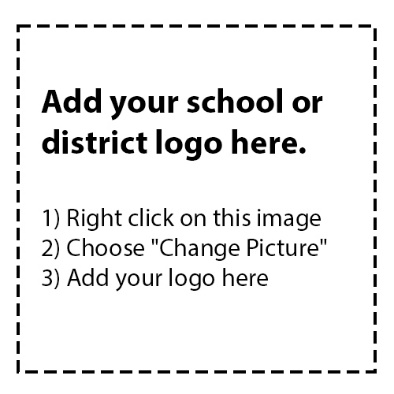 #AttendanceMatters #ACEit E3 Alliance ကို 
Instagram, Facebook ႏွင့္ Twitter တို ေျခရာခံ (ေဖာ္လို) လုပ္ထားပါ။ace.e3alliance.org/familyသင့္ေက်ာင္းစာသင္ႏွစ္အတြင္း အမွတ္ေကာင္းမ်ား ျဖစ္ပံုနည္းလမ္း!မိသားစုမ်ားသည္ ၎တို႔ကေလးမ်ားအား အေကာင္းဆံုးနည္းလမ္း 10 ခု အိမ္စာမ်ားအၿပီးလုပ္ေဆာင္ျခင္း အပါအဝင္နံနက္ပိုင္းႏွင့္ ညေနပိုင္း ပံုမွန္လုပ္စဥ္မ်ားကို ခ်မွတ္ျခင္း။သင့္ကေလးကို သင္ေက်ာင္းအႀကိဳအပို႔မလုပ္ႏိုင္သည့္အခါအရံအစီအမံထားရွိျခင္း။ ေက်ာင္းႏွင့္ စာသင္ခ်ိန္ျပင္ပတြင္သာ ေဆးဘက္ဆိုင္ရာ ရက္ခ်ိန္းမ်ားရယူျခင္း။သင့္ကေလး၏တိုးတက္မွဳကို သံုးသပ္ျခင္းႏွင့္ ၎တို႔ႏွင့္အတူ ပံုမွန္ ပူးတြဲေဆာင္ရြက္ျခင္းအျပင္ သင့္ကေလး၏ေက်ာင္းစာမ်ား အေၾကာင္းေမးျမန္းျခင္း။သင့္ကေလး၏ ေက်ာင္းပ်က္သည့္အေၾကာင္း ဆက္သြယ္ေျပာဆိုျခင္းႏွင့္ ေက်ာင္းစာမ်ား အမီလိုက္ခိုင္းျခင္းႏွင့္ ပတ္သက္ၿပီး မည္သည့္စိုးရိမ္မႈမဆိုအား၎တို႔၏ ဆရာမ်ားႏွင့္ေျပာဆိုျခင္း။သင့္ကေလးသည္ အႏိုင္က်င့္ခံရမႈ၊ ဆိုက္ဘာအြန္လိုင္းမွတဆင့္အႏိုင္က်င့္ခံရျခင္းႏွင့္ အျခားၿခိမ္းေျခာက္မွဳမရွိဘဲ ေဘးကင္းေၾကာင္း ေသခ်ာေစျခင္းအတြက္ သင့္ကေလးမ်ား၏ သူငယ္ခ်င္းမ်ားအားသိထားျခင္း။တုပ္ေကြးကာကြယ္ေဆးႏွင့္ အျခားလိုအပ္သည့္ ကာကြယ္ေဆးမ်ားထိုးဖို႔ ရက္ခ်ိန္းရယူျခင္းျဖင့္ သင့္ကေလးကို က်န္းမာေအာင္ထားျခင္း။အျပဳအမူ ျပႆနာကို ဆံုးမျခင္း ႏွင့္ သင့္ကေလးသေဘာထားေျပာင္းလဲမႈကို သတိျပဳမိလွ်င္ ဆရာမ်ားႏွင့္ ေျပာဆိုျခင္း။ေက်ာင္း၏ ေက်ာင္းတက္ေရး မူဝါဒမ်ားကို ေလ့လာ ၿပီး သင့္ကေလး၏ ေက်ာင္းပ်က္ကြက္မႈႏွင့္ ရမွတ္မ်ားကို ပံုမွန္ဆိုသလို စစ္ေဆးျခင္း။သင္အကူအညီလိုလွ်င္ေက်ာင္းဝန္ထမ္းမ်ား၊ ဆရာမ်ား၊ ေက်ာင္းခ်ိန္ေနာက္ပိုင္း အစီအစဥ္မ်ား၊ ရပ္ရြာအဖြဲ႔အစည္းမ်ား၊ အျခားမိဘမ်ားႏွင့္ ဆက္သြယ္ျခင္း။ေမးခြန္းမ်ားႏွင့္ အေျဖမ်ားအေမး- ေက်ာင္းတက္ေၾကာင္း မည္သည့္အေျခအေနမ်ားကို ထည့္တြက္ပါသနည္း။မွတ္တမ္းတင္ထားသည့္ က်န္းမာေရး ေစာင့္ေရွာက္မႈ ရက္ခ်ိန္း၊ ရက္ခ်ိန္းသြားသည့္ေန႔မွာပင္ ေက်ာင္းသားက ေက်ာင္းသို႔မဟုတ္ အတန္းသို႔ ျပန္လာတက္လွ်င္။ဘာသာေရးဆိုင္ရာ ရက္ျမတ္မ်ားတြင္ ပါဝင္မႈ။မွတ္တမ္းတင္ထားသည့္ သက္ငယ္ တရားရံုးတက္ေရာက္မႈမ်ား။Medicaid-ခံစားခြင့္ရွိေသာ ေက်ာင္းသားမ်ားအတြက္ သတ္မွတ္ထားေသာ စစ္ေဆးျခင္း/ေရာဂါစမ္းသပ္ ကုသျခင္းမ်ား။ေက်ာင္းမွခြင့္ျပဳထားသည့္ အပိုသင္႐ိုးၫႊန္း လုပ္ေဆာင္ခ်က္။ခ႐ိုင္မွခြင့္ျပဳထားသည့္ လမ္းၫႊန္မႈ အစီအစဥ္။  ႏိုင္ငံသားျဖစ္ေရး စာရြက္စာတမ္းမ်ားျဖည့္စြက္ရန္ အစိုးရဆိုင္ရာ ရံုးမ်ားသို႔သြားေရာက္ရျခင္း။  ဂ်ဴနီယာ/စီနီယာ ႏွစ္ (တစ္ႏွစ္လွ်င္ 2 ရက္)အတြင္း အသိအမွတ္ျပဳလက္မွတ္ရထားေသာ အထက္တန္းပညာေရးေက်ာင္းမ်ားသို႔ သြားေရာက္ျခင္း။ စစ္တပ္ဆိုင္ရာ စ်ာပနသို႔ သြားေရာက္ျခင္း။  အေမး- အေဝးမွ သင္ၾကားစဥ္အတြင္း ေက်ာင္းတက္ေရာက္မႈကို မည္သို႔ ယူပါသလဲ။ ေက်ာင္းခ်ိန္အတြင္း (အေဝးမွ အခ်ိန္ကိုက္လုပ္ထားသည္) ၎တို႔၏ ဆရာမ်ားႏွင့္ ဆက္တိုက္ ေတြ႕ဆံုရေသာ ေက်ာင္းသားမ်ားအတြက္ ေက်ာင္းတက္ေရာက္မႈ ႀကိဳတင္သတ္မွတ္ထားေသာ အခ်ိန္တြင္ ၎တို႔အား ေက်ာင္းတက္ေၾကာင္း မွတ္သားသည္။ ယင္းက မည္သည့္အခ်ိန္တြင္ျပဳလုပ္မည္ကို သင့္ဆရာ သို႔မဟုတ္ ေက်ာင္းသားအား ေမးပါ။ အေဝးမွ အခ်ိန္ကိုက္လုပ္ထားသည့္ သင္ၾကားမႈအတြက္ (ဆရာက ေက်ာင္းစာမ်ားကို ႀကိဳတင္ျပင္ဆင္ထားေသာ္လည္း သတ္မွတ္ခ်ိန္အတြင္း မေတြ႕ဆံုလွ်င္) ခ႐ိုင္စီမံခ်က္ (အိမ္စာမ်ားကို ေပးရမည့္ရက္စြဲ နံနက္ 11:59 မတိုင္မီအၿပီးတင္အပ္ရမည္) မွ ခြင့္ျပဳထားသည့္အတိုင္း ဆရာမ်ားထံသို႔ အိမ္စာမ်ားေပးအပ္ၿပီးေနာက္ ေက်ာင္းသားမ်ားေက်ာင္းတက္သည္ဟု မွတ္ယူသည္။အေမး- မည္သည္တို႔ကို ခြင့္တင္ထားသည့္ ေက်ာင္းပ်က္မႈအျဖစ္ သတ္မွတ္ပါသနည္း။3 ရက္ဆက္တိုက္မေက်ာ္သည့္ ဖ်ာနားမႈ။ 3 ရက္ထက္ေက်ာ္သြားသည့္ ဖ်ားနာမႈမ်ားသည္ ဆရာဝန္၏ ေဆးစာလိုအပ္သည္။ ဖ်ားနာမႈေၾကာင့္ သင့္ေက်ာင္းသားမွာ 3 ရက္ထက္ ေက်ာင္းပ်က္လွ်င္ ေက်ာင္းတက္မွန္ေရးဆိုင္ရာ စစ္ေဆးေသာဝန္ထမ္းထံ အသိေပးပါ။  ေက်ာင္းအုပ္သို႔မဟုတ္ ႀကီးၾကပ္အရာရွိက ယာယီအေၾကာင္းျပခ်က္တစ္ခုခုကို လက္ခံပါသည္။ မိသားစု အေရးေပၚအေျခအေန။အေမး- မည္သည္တို႔ကို ခြင့္မတင္ထားသည့္ ေက်ာင္းပ်က္မႈအျဖစ္ သတ္မွတ္ပါသနည္းအထက္တြင္ေဖာ္ျပမထားေသာ အေၾကာင္းရင္းတစ္ခုခုကို ခြင့္မတင္ထားေသာ ေက်ာင္းပ်က္မႈအျဖစ္မွတ္ယူသြားမည္။ ၎တို႔မွာ- အတန္းေျပးျခင္း၊ ကားျပႆနာမ်ား၊ အအိပ္လြန္သြားျခင္း၊ တကိုယ္ေရကိစၥရပ္၊ အားလပ္ရက္ စသည္တို႔ အျပင္ အျခားကိစၥရပ္မ်ားပါဝင္သည္။အေမး- ကေ်ာင္းသားမ်ား ဖ်ားနာသည့္အခါတိုင္း ဆရာဝန္ေဆးစာတစ္ခု လိုအပ္ပါမည္လား။ဖ်ားနာမႈမွာ 3 ရက္ဆက္တိုက္ထက္ ေက်ာ္သြားသည့္အတြက္ ေက်ာင္းပ်က္လွ်င္ ေက်ာင္းသားသည္ ဆရာဝန္ သို႔မဟုတ္ ေဆးခန္းတစ္ခုမွ ေဖာ္ျပထားသည့္  ေက်ာင္းပ်က္မႈအား ခြင့္ရက္ထပ္တိုးေပးဖို႔ စာကို ေပးအပ္ရမည္။ ေက်ာင္းသား ေမးခြန္းထုတ္စရာရွိေသာ ေက်ာင္းပ်က္သည့္ အေလ့အထျဖစ္လွ်င္ တရက္တည္းေက်ာင္းပ်က္သည့္ေနာက္ပိုင္းတြင္ ေက်ာင္းအုပ္ သို႔မဟုတ္ ေက်ာင္းပံုမွန္တက္ေရာက္ေရး ေကာ္မတီက ဤအလားတူစာကို ေတာင္းခံႏိုင္သည္။အေမး- ေက်ာင္းစာသင္ႏွစ္အတြင္း ကၽြႏ္ုပ္တို႔က မိသားစု အားလပ္ရက္ မည္သို႔ယူႏိုင္ပါသနည္း။Texas ျပဌာန္းဥပေဒေအာက္တြင္ မိသားစု အားလပ္ရက္၊ ကေလးထိန္းျခင္း၊ အလုပ္ႏွင့္ အလားတူ အျခား အေၾကာင္းျပခ်က္မ်ားကို ခြင့္မတင္ျခင္းအျဖစ္ မွတ္ယူသည္။ မိသားစု ခရီးစဥ္မ်ားကို ေက်ာင္း၏ တရားဝင္ ျပကၡဒိန္တြင္ ေရးဆြဲထားသည့္အတိုင္း သတ္မွတ္ထားေသာ ေက်ာင္းနားပိတ္ရက္မ်ားတြင္သာ သြားရမည္။ အေမး- မျဖစ္မေနလိုက္နာရမည့္ ေက်ာင္းတက္ေရး ဥပေဒက ဘာျဖစ္ပါသလဲ။Texas မွ ခ်မွတ္ထားသည္မွာ 6 ႏွစ္မွ 18 ႏွစ္ ကေလးမ်ားသည္ ေက်ာင္းကို တက္ေရာက္ရမည္ (သို႔မဟုတ္ ပထမတန္းတြင္ အပ္ႏွံထားၿပီးျဖစ္ေသာ 6 ႏွစ္ေအာက္ကေလးမ်ားလည္း ပါဝင္သည္)။ မူႀကိဳတန္း သို႔မဟုတ္ pre-K တြင္အပ္ႏွံထားေသာ ကေလးမ်ားသည္ Texas ၏ မျဖစ္မေနလိုက္နာရမည့္ ေက်ာင္းတက္ေရး ဥပေဒေအာက္တြင္ အက်ံဳးဝင္ေနသျဖင့္ ၎တို႔က ေက်ာင္းအပ္ႏွံစဥ္အတြင္း ေက်ာင္း တက္ေရာက္ရမည္။  ေက်ာင္းသား၏အသက္ 18 ႏွစ္ျပည့္ၿပီးေနာက္မွ ဆႏၵအေလွ်ာက္ ေက်ာင္းအပ္ႏွံထားသူမ်ားသည္ သင္ၾကားပို႔ခ်မႈေအာက္တြင္ အပ္ႏွံထားသည့္ ကာလအတြက္ ေက်ာင္းေန႔စဥ္ တက္ေရာက္ဖို႔လိုအပ္သည္။ ေက်ာင္းလပတ္တစ္ခုအတြင္း ေက်ာင္းသားသည္ ခြင့္မတင္ဘဲ ေက်ာင္းပ်က္ရက္ 5 ရက္ထက္ပိုမ်ားေနလွ်င္ ေက်ာင္းခ႐ိုင္သည္ က်န္ရွိသည့္ ေက်ာင္းစာသင္ႏွစ္တစ္ေလွ်ာက္အတြက္ ေက်ာင္းသား၏ ေက်ာင္းအပ္ႏွံထားမႈကို ပယ္ဖ်က္သြားႏိုင္သည္။  အေမး- ေက်ာင္းလစ္သူ/ေျပးသူအျဖစ္ မွတ္ယူရန္ ေက်ာင္းသားက ေက်ာင္းဘယ္ႏွစ္ႀကိမ္ ပ်က္သနည္း။  ေက်ာင္းသားကို ေက်ာင္းလစ္သူအျဖစ္ မည္သည့္အခါ မွတ္ယူပါသလဲ။ေက်ာင္းစာသင္ႏွစ္ေလွ်ာက္ ေျခာက္လကာလအတြင္း ခြင့္မတင္ဘဲ ေက်ာင္း 10  ႀကိမ္အျပည့္ သို႔မဟုတ္ ေန႔ဝက္ပ်က္ကြက္မႈမ်ား ျဖစ္ေစ ေလးပတ္တာ ကာလအတြင္း ေက်ာင္း 3 ႀကိမ္ထက္မနည္း အျပည့္ သို႔မဟုတ္ ေန႔ဝက္ပ်က္ကြက္မႈမ်ားရွိလွ်င္ ေက်ာင္းသားကို ေက်ာင္းလစ္သူအျဖစ္မွတ္ယူၿပီး မျဖစ္မေနေက်ာင္းတက္ေရာက္ရမည့္ ျပည္နယ္ဥပေဒအား ခ်ိဳးေဖာက္ရာ ေရာက္ေစသည္။ ေက်ာင္းတက္ေရာက္ေရး ဥပေဒလိုက္နာဖို႔ ေက်ာင္းသားက ပ်က္ကြက္လွ်င္ မိဘမ်ားကို တရားစြဲဆိုႏိုင္ပါသည္။ ေက်ာင္းသားကိုလည္း တရားစြဲဆိုႏိုင္သလို သက္ငယ္ တရားရံုးသို႔ လႊဲေျပာင္းေပးႏိုင္ပါသည္။ 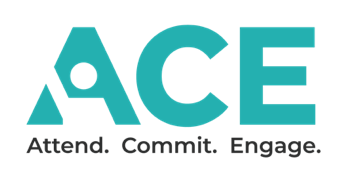 